DOMANDA PER LA CONCESSIONE DI CONTRIBUTI A SOSTEGNO DEL PAGAMENTO DELLE UTENZE DOMESTICHE (ENERGIA ELETTRICA E GAS) ANNO 2022 RIVOLTO AI NUCLEI FAMILIARI RESIDENTI, PER L’ABITAZIONE PRINCIPALE Io sottoscritto/a: COGNOME: ____________________________________________________________________________NOME: ________________________________________________________________________________NATO A: ______________________________ PROV. __________ IL ______________________________RESIDENTE A SANTA MARIA A MONTE VIA/PIAZZA __________________________________________________________________ N. _______TEL: __________________________________________________________________________________MAIL: _________________________________________________________________________________codice fiscaleCHIEDEdi accedere ai benefici economici a sostegno delle spese per utenze domestiche (energia elettrica e gas) – anno 2022 - secondo i criteri definiti dalla delibera della Giunta Comunale n. del  .A tal fine, ai sensi degli artt. 46 e 47 D.P.R. 445/2000, sotto la propria responsabilità e consapevole delle sanzioni amministrative e della responsabilità penale cui può andare incontro in caso di affermazioni false o contenenti dati non veritieriD I C H I A R A1. di essere residente nel Comune di Santa Maria a Monte e di possedere la cittadinanza italiana o UE (in caso di cittadinanza non UE è necessario essere in possesso di un titolo di soggiorno in corso di validità);2. che il valore ISEE 2022 del nucleo familiare è pari ad € _________________________;3. che le utenze domestiche per energia elettrica e gas sono intestate al sottoscritto o ad altro componente del nucleo familiare e sono riferite all’abitazione di residenza;4. che l’ammontare delle spese sostenute e documentate dalle bollette per le utenze domestiche di energia elettrica e gas relative al periodo dal 01 gennaio 2022 fino alla data di pubblicazione del bando risulta pari a € _________________:DICHIARA inoltre: di aver preso visione dell’avviso pubblico per l’erogazione di contributi in favore dei nuclei familiari residenti, a sostegno delle spese per le utenze domestiche (energia elettrica e gas) anno 2022 per l’abitazione principale, e di accettarne incondizionatamente tutte le condizioni;di essere a conoscenza che l’Ufficio Politiche Sociali potrà verificare, anche a campione, la veridicità delle dichiarazioni rese nella domanda di contributo, con particolare riguardo alle dichiarazioni ISEE e alla composizione dei nuclei familiari, ricorrendo ai competenti Uffici del Comando Provinciale della Guardia di Finanza per gli accertamenti di competenza. Qualora dai controlli emergano abusi o false dichiarazioni, fatta salva l’attivazione delle necessarie procedure di legge, il Comune adotterà ogni misura utile a sospendere e/o revocare i benefici concessi;di aver preso visione dell’informativa sul trattamento dei dati (Regolamento Europeo 2016/679 e D.Lgs. 196/03 privacy), e dell’avvio del procedimento (L. 241/1990 come modificata dalla L.15/05), sulla base delle indicazioni riportate in calce all'avviso pubblico e al presente modulo.R I C H I E D EChe il pagamento dell’eventuale contributo venga effettuato con la seguente modalità: □	che il contributo, sia riscuotibile in contanti presso Tesoreria Credit Agricole con sede in Santa Maria a Monte;□ 	che il contributo venga accreditato sul seguente conto corrente bancario o postale intestato:□ al sottoscritto/a□ al seguente componente della famiglia:COGNOME: ____________________________________________________________________________NOME: ________________________________________________________________________________NATO A: ______________________________ PROV. __________ IL ______________________________RESIDENTE A ________________________________________________________ PROV. ____________VIA/PIAZZA __________________________________________________________________ N. _______codice fiscaleALLEGA altresì i seguenti documenti obbligatori: □ Copia fotostatica del documento di riconoscimento del richiedente in corso di validità;□ Copia delle BOLLETTE (relative al periodo dal 01 gennaio 2022) e delle RICEVUTE DI PAGAMENTO delle utenze domestiche energia elettrica e/o gas MODALITA’ DI CONSEGNA DELLA DOMANDALe istanze, debitamente compilate e sottoscritte, dovranno essere presentate presso il Comune Santa Maria a Monte – Ufficio Relazioni con il Pubblico ). Data  ……………………………………Firma_________________________________INFORMATIVA RELATIVA AL TRATTAMENTO DEI DATI PERSONALI Ai sensi dell'articolo 13 del Regolamento UE n. 2016/679 (Regolamento generale sulla protezione dei dati personali), e del Codice privacy, come dal D.Lgs 10 agosto 2018 n. 101 si informa che i dati personali, sono trattati dal Comune di Santa Maria a Monte  – Servizio Politiche Sociali in qualità di Titolare in attuazione dei propri compiti istituzionali di interesse pubblico o comunque connessi all’esercizio dei propri pubblici poteri. Fatta salva la possibilità di un ulteriore utilizzo per trattamenti successivi compatibili con le finalità della raccolta il trattamento dei dati forniti direttamente dagli interessati o comunque acquisiti per le suddette finalità, è effettuato presso il Comune di Santa Maria a Monte  anche con l’utilizzo di procedure informatizzate da persone autorizzate e impegnate alla riservatezza. Il conferimento dei dati è obbligatorio ed il rifiuto di fornire gli stessi impedisce di dar corso ai procedimenti richiesti, nonché a tutti gli altri adempimenti connessi o conseguenti. I dati saranno conservati per il tempo necessario alla gestione del procedimento amministrativo e fino alla durata dell’autorizzazione al transito, fermo restando gli obblighi in materia di conservazione degli atti e documenti amministrativi. I trattamenti saranno effettuati dal personale del Comune di Santa Maria a Monte nell’ambito del procedimento amministrativo. I dati non saranno oggetto di diffusione o di comunicazione a terzi salvo i casi specificamente previsti dal diritto nazionale o dell’Unione Europea. Gli interessati possono esercitare i diritti previsti dall’art. 15 e seguenti del Regolamento UE 2016/679 ed in particolare il diritto di accedere ai propri dati personali, di chiederne la rettifica o la limitazione, l’aggiornamento se incompleti o erronei e la cancellazione se sussistono i presupposti, nonché di opporsi al loro trattamento rivolgendo la richiesta ad uno dei seguenti indirizzi email: Comune di Santa Maria a Monte, in qualità di Titolare, – Servizio Politiche Sociali - mediante indirizzo e-mail: sociale@comune.santamariaaminte.pi.it –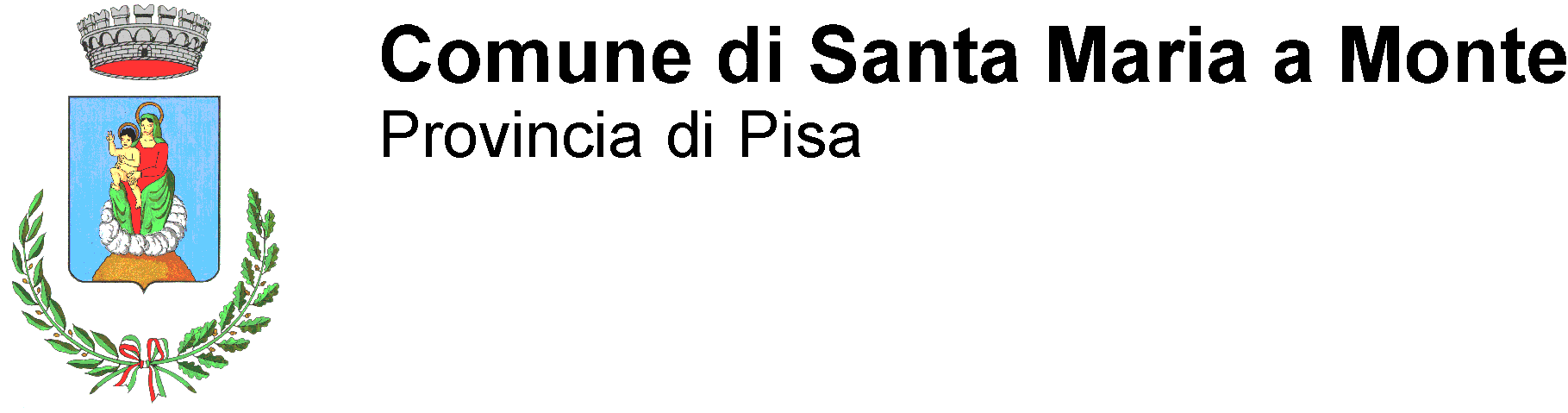 ISTITUTO BANCARIOISTITUTO BANCARIOISTITUTO BANCARIOISTITUTO BANCARIOISTITUTO BANCARIOCOORDINATE BANCARIE (IBAN)COORDINATE BANCARIE (IBAN)COORDINATE BANCARIE (IBAN)COORDINATE BANCARIE (IBAN)COORDINATE BANCARIE (IBAN)COORDINATE BANCARIE (IBAN)COORDINATE BANCARIE (IBAN)COORDINATE BANCARIE (IBAN)COORDINATE BANCARIE (IBAN)COORDINATE BANCARIE (IBAN)COORDINATE BANCARIE (IBAN)COORDINATE BANCARIE (IBAN)COORDINATE BANCARIE (IBAN)COORDINATE BANCARIE (IBAN)COORDINATE BANCARIE (IBAN)COORDINATE BANCARIE (IBAN)COORDINATE BANCARIE (IBAN)COORDINATE BANCARIE (IBAN)COORDINATE BANCARIE (IBAN)COORDINATE BANCARIE (IBAN)COORDINATE BANCARIE (IBAN)COORDINATE BANCARIE (IBAN)COORDINATE BANCARIE (IBAN)COORDINATE BANCARIE (IBAN)COORDINATE BANCARIE (IBAN)COORDINATE BANCARIE (IBAN)COORDINATE BANCARIE (IBAN)ID PAESEID PAESEID PAESEID PAESECINcodice ABIcodice ABIcodice ABIcodice ABIcodice ABIcodice CABcodice CABcodice CABcodice CABcodice CABNumero di CONTO CORRENTENumero di CONTO CORRENTENumero di CONTO CORRENTENumero di CONTO CORRENTENumero di CONTO CORRENTENumero di CONTO CORRENTENumero di CONTO CORRENTENumero di CONTO CORRENTENumero di CONTO CORRENTENumero di CONTO CORRENTENumero di CONTO CORRENTENumero di CONTO CORRENTE